Guía de trabajo autónomo (plantilla) 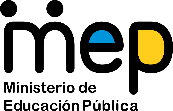 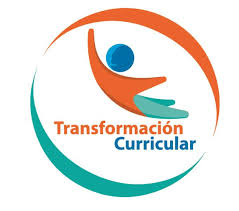 El trabajo autónomo es la capacidad de realizar tareas por nosotros mismos, sin necesidad de que nuestros/as docentes estén presentes. 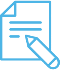 Me preparo para hacer la guía Pautas que debo verificar antes de iniciar mi trabajo.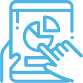 Voy a recordar lo aprendido en clase. 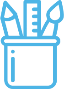  Pongo en práctica lo aprendido en claseCompleto las siguientes preguntas:Centro Educativo: Educador/a: Nivel: quinto añoAsignatura: Estudios Sociales y Educación CívicaMateriales o recursos que voy a necesitar Debo contar con los siguientes materiales o recursos para realizar mis deberes:Cuaderno, borrador, lápiz o lápices de color, cartulina o un pliego de papel periódico, entre otros.De ser posible computadora con acceso a InternetCondiciones que debe tener el lugar donde voy a trabajar Necesito contar en mi casa con un lugar fresco, ventilado y en el cual no me vea interrumpido en mis deberes.Tiempo en que se espera que realice la guía 1 hora y mediaIndicaciones Leo detenidamente las indicaciones y contesto las preguntas y ejercicios que se me hacen en esta guía de trabajo.Realizo un repaso general de lo anotado en la tarea pasada contestando a la siguiente pregunta ¿cuál creo que es la situación actual (económica, social y cultural) que tienen las personas que se consideran hoy en día como los descendientes de los primeros habitantes que tiene Costa Rica?Actividad Preguntas para reflexionar y responder Una vez que he realizado el repaso general me dispongo a buscar información más detallada sobre los grupos originarios o descendientes de los primeros pobladores que habitan Costa Rica actualmente, para lo cual puedo usar como referencia o apoyo el siguiente cuadro comparativo:Seguidamente contesto la siguiente pregunta ¿cuál grupo aborigen o autóctono me pareció el más importante o considero que todos son importantes? Justifico la respuesta.Indicaciones A continuación, procedo a elaborar la figura del territorio costarricense en un pliego de papel periódico o cartulina (también puedo hacerla en mi cuaderno de apuntes). Utilizo marcadores (pilots) o lápices de color para dibujar y diferenciar los territorios ocupados por cada uno de estos grupos originarios o descendientes de los primeros pobladores de Costa Rica.Ahora contesto ¿cuál o cuáles grupos ocupan más territorio en nuestro país?Realizo un pequeño cuento o poesía que se refiera a la vida de un niño/a perteneciente a alguna de las sociedades autóctonas de la cual anoté información en el cuadro comparativo.Reflexiono al menos en tres párrafos sobre la importancia de rescatar y preservar los aportes que las principales etnias de la Costa Rica antigua han legado a nuestra sociedad como parte de un pasado y presente en común.Para contestar estas actividades puedo consultar libros de texto, páginas web en Internet como la siguiente:http://pueblosindigenas.odd.ucr.ac.cr/images/documentos/pdf/pueblos%20indigenas-UNA.pdfTambién puedo solicitar ayuda a mis padres de familia o encargado legal o a la persona docente de mi grupo.Indicaciones o preguntas para auto regularse y evaluarseEn la elaboración de mis tareas no olvido:Leer las indicaciones y los deberes a realizar.Subrayar las palabras que no conozco y aclaro su significado.Reviso si cumplí con todo lo solicitado o si faltó hacer alguna actividadMe cuestiono sobre lo que hice contestando:¿Qué sabía antes de hacer estos temas y qué sé ahora?¿Cómo le puedo explicar a mis padres de familia o encargado legal lo que aprendí al cumplir con mi tarea?Con el trabajo autónomo voy a aprender a aprender Con el trabajo autónomo voy a aprender a aprender Reviso las acciones realizadas durante la construcción del trabajo.Escribo una X encima de cada símbolo al responder las siguientes preguntas Reviso las acciones realizadas durante la construcción del trabajo.Escribo una X encima de cada símbolo al responder las siguientes preguntas ¿Leí las indicaciones con detenimiento?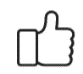 ¿Subrayé las palabras que no conocía?¿Busqué en el diccionario o consulté con un familiar el significado de las palabras que no conocía?¿Me devolví a leer las indicaciones cuando no comprendí qué hacer?Con el trabajo autónomo voy a aprender a aprenderCon el trabajo autónomo voy a aprender a aprenderValoro lo realizado al terminar por completo el trabajo.Escribo una X encima de cada símbolo al responder las siguientes preguntasValoro lo realizado al terminar por completo el trabajo.Escribo una X encima de cada símbolo al responder las siguientes preguntas¿Leí mi trabajo para saber si es comprensible lo escrito o realizado?¿Revisé mi trabajo para asegurarme si todo lo solicitado fue realizado?¿Me siento satisfecho con el trabajo que realicé?Explico ¿Cuál fue la parte favorito del trabajo?¿Qué puedo mejorar, la próxima vez que realice la guía de trabajo autónomo?Explico ¿Cuál fue la parte favorito del trabajo?¿Qué puedo mejorar, la próxima vez que realice la guía de trabajo autónomo?